 					   	          проєкт Світлани ОСАДЧУК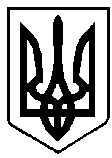 ВАРАСЬКА МІСЬКА РАДАВИКОНАВЧИЙ КОМІТЕТВАРАСЬКОЇ МІСЬКОЇ РАДИ                                             Р І Ш Е Н Н Я                            02.03.2023                                   м.Вараш                 	           №77-ПРВ-23-7100Про внесення змін до рішення виконавчогоКомітету від 30.01.2023 № 34-РВ-23«Про запровадження трудової повинностіта організацію суспільно кориснихробіт в умовах воєнного стану на територіїВараської міської територіальної громади»З метою залучення працездатних осіб до виконання суспільно корисних робіт в умовах воєнного стану, що виконуються під час запровадження трудової повинності (далі – суспільно корисні роботи), задоволення потреб Збройних Сил України, інших військових формувань та сил цивільного захисту населення, забезпечення функціонування економіки та системи забезпечення життєдіяльності населення, в тому числі соціально незахищених верств населення, на території Вараської міської територіальної громади, на виконання розпорядження начальника Рівненської обласної військової адміністрації  від 02 листопада 2022 №358  «Про заходи щодо запровадження трудової повинності та організацію суспільно корисних робіт на території Рівненської області», розпорядження голови Вараської районної державної адміністрації – начальника  районної військової адміністрації від 08 листопада 2022 року №124 «Про заходи щодо забезпечення трудової повинності та організацію суспільно корисних робіт на території Вараського району в умовах воєнного стану», враховуючи Порядок залучення працездатних осіб до суспільно корисних робіт в умовах воєнного стану, затверджений постановою Кабінету Міністрів України від 13 листопада 2011 року №753 (зі змінами) (далі – Порядок), керуючись підпунктом 7 пункту «б» частини першої статті 34, статтею 40, частиною шостою статті 59 Закону України «Про місцеве самоврядування в Україні», виконавчий комітет міської радиВИРІШИВ:1. Внести до рішення виконавчого комітету Вараської міської ради від 30.01.2023 № 34-РВ-23 «Про запровадження трудової повинності та організацію суспільно корисних робіт в умовах воєнного стану на території Вараської міської територіальної громади» такі зміни:	викласти додатки 1, 2 до рішення в новій редакції (додаються).2.  Контроль за виконанням даного рішення покласти на заступника міського голови з питань діяльності виконавчих органів ради Ігоря Воскобойника.Міський голова 	           					  Олександр МЕНЗУЛ